الهدف من الانفوجرافيك :....................................................................................الفئة المستهدفة : ...............................................................................................الانفوجرافيك الثابت التعليمي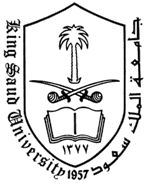 دمج التقنية في بيئة التعلم242 وسلا.لمياء الصالحاسم الطالبة :         ....................................................دمج التقنية في بيئة التعلم242 وسلا.لمياء الصالحاسم الطالبة :         ....................................................دمج التقنية في بيئة التعلم242 وسلاليوم...................الشعبة.................الزمن..................اسم الطالبة :         ....................................................دمج التقنية في بيئة التعلم242 وسلالدرجة الكلية للعمل من ١٠: المعيــــــــــــارالتوزيعالدرجة المستحقةملاحظاتمناسبة الانفوجرافيك للفئة المستهدفة1استخدام (صور, أرقام, بيانات...) تدعم فكرة الانفوجرافيك0.5استخدام جمل قصيرة ومختصره لعرض المعلومة0.5التباين بين لون الخلفية وعناصر الانفوجرفيك1يعالج الانفوجرافيك فكره علمية واحدة1التوازن بين حجم عناصر الانفوجرافيك وحجمه1الشكل العام وتوزيع العناصر بشكل جيد1سلامة المحتوى إملائياً ونحوياً وعلمياً1حداثة الفكرة والابتكار فيها1جودة الاخراج2